ДҮНИЕТАНУ ДҮНИЕТАНУ ПӘНІНЕН СЫНАҚ АЯҚТАЛДЫ 1. Өзен мен көлдің айырмашылығы_____A) судың жиналған пішініндеB) судың ащы немесе тұщылығындаC) ағып келетін көлеміндеD) ағатын немесе ақпайтынында 2. Су қабаты алып жатқан жер бөлігіA) үштен екіB) төрттен бірC) жартысыD) үштен бір 3. Қазақ жерінде құрып бара жатқан жануарларA) қасқыр, аюB) жабайы түйе, құндызC) құлан, барысD) жылқы, сиыр 4. Күріштің өсіп-өнуіндегі ерекшелігіA) шалғында өседіB) құрғақта өседіC) далада өседіD) суда тұрып өседі 5. Сусыз, азықсыз бірнеше күн шыдай алатын жануарA) түйеB) кірпіC) пілD) қарақұйрық 6. Суретке қарап шөлді жерде жемін түнде аулап, ал күндіз терең індерінде жататын жануарларды белгіле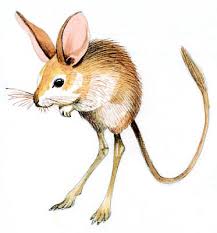 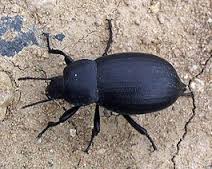 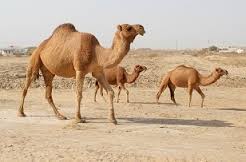 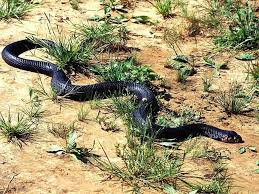 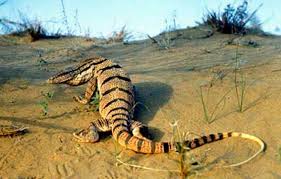         1                       2                          3                            4                          5A) 1, 2, 4B) 3, 4, 5C) 1, 3, 4D) 2, 3, 5 7. Сортаңды шөлді жердің топырағыA) саздыB) ылғалдыC) құнарлыD) тұзды 8. Ақ кірпіш дайындалатын пайдалы қазбаA) хромB) әктасC) слюдаD) ас тұзы 9. Компассыз көкжиек тұстарын анықтау жолыA) жел арқылыB) күнге қарапC) өзеннің ағысына қарапD) түтін бағыты бойынша10. Шалғында мал жемейтін улы өсімдіктерA) жоңышқа, күреңотB) уқорғасын, сарғалдақC) жұпаргүл, бақбақD) тышқанбұршақ, жусан11. Шалғында тіршілік етпейтін жануарларA) жәндіктерB) бунақденелілерC) ірі жабайы аңдарD) кеміргіштер12. Жауқазын өсетін аймақA) суB) орманC) шөлD) дала13. Таудың түрлерін белгілеA) қырат, ойпатB) шатқал, төбелерC) тегіс, жазықD) биік, аласа14. Жүгерінің шыққан отаныA) Орталық АмерикаB) Солтүстік АмерикаC) Оңтүстік ҚазақстанD) Оңтүстік Америка15. Шөлдің түрлеріA) құмды, қиыршық тасты, қарлыB) құмды, тасты, шөптесінC) құмды, сазды, тастыD) құмды, тастақ, тікенекті